Администрация города Псковамуниципальное бюджетное общеобразовательное учреждение“Средняя общеобразовательная школа № 13”                                     Рабочая   программапо  физической культуреКласс:  3 общеобразовательныйУчитель: Павлова Галина ВитольдовнаКатегория: высшая                                                      Разработала:Павлова Г.В.                      ООП НООМБОУ «Средняя общеобразовательная школа № 13» г.Пскова                                          2016-2017Аннотация      Предметом обучения в начальной школе является двигательная активность человека с общеразвивающей направленностью. В процессе овладения этой деятельностью реализуются следующие цели: укрепляется здоровье, совершенствуются физические качества, осваиваются определённые двигательные действия, активно развиваются мышление, творчество и самостоятельность. Реализация  данной цели связана с решением следующих образовательных задач:- укрепление здоровья школьников посредством развития физических качеств,- совершенствование жизненно важных навыков и умений посредством обучения подвижным играм, физическим упражнениям,- формирование общих представлений о физической культуре, её значении в жизни человека, роли в укреплении здоровья,- развитие интереса к самостоятельным  занятиям физическими упражнениями, подвижным играм, формам активного отдыха и досуга; - обучение простейшим способам контроля за физической нагрузкой.СОДЕРЖАНИЕ.1.Содержание учебного предмета, курса.2.Планируемые результаты обучения.3.Календарно-тематическое планирование.Общая характеристика учебного предмета         Базовым  результатом образования в области физической культуры  в начальной школе является освоение учащимися  основ физкультурной деятельности. Кроме того предмет способствует развитию личностных качеств учащихся и является средством формирования у обучающихся универсальных способностей (компетенций). Эти способности выражаются в метапредметных результатах образовательного процесса и активно проявляются в разнообразных видах деятельности, выходящих за рамки предмета «Физическая культура».        Универсальными компетенциями учащихся на этапе начального образования  по физической культуре являются: - умения организовывать собственную деятельность, выбирать и использовать средства для  достижения её цели,- умения активно включаться в коллективную деятельность, взаимодействовать со сверстниками в достижении общих целей,- умения доносить информацию в доступной, эмоционально-яркой форме в процессе общения и взаимодействия со сверстниками и взрослыми людьми. Место учебного предмета в учебном плане.  На изучение физической культуры  в 3 классе отводится  33 ч (1 ч в неделю, 33 учебные недели).  Ценностные ориентиры содержания учебного предмета.   Содержание учебного предмета «Физическая культура» направлено на воспитание творческих, компетентных и успешных граждан России, способных к активной самореализации в личной, общественной и  профессиональной деятельности. В процессе освоения курса у учащихся начальной школы укрепляется  здоровье, формируются общие и специфические учебные умения, способы познавательной и предметной деятельности.Содержание курса.Результаты изучения учебного предмета.        Личностными  результатами являются следующие умения:- активно включаться в общение и взаимодействие со сверстниками на принципах уважения и доброжелательности, взаимопомощи и сопереживания,- проявлять положительные качества личности и управлять своими эмоциями в различных ситуациях и условиях,- проявлять дисциплинированность, трудолюбие и упорство в достижении поставленных целей,- оказывать бескорыстную помощь своим сверстникам, находить с ними общий язык и общие интересы.        Метапредметными  результатами являются следующие  умения:- характеризовать явления (действия и поступки), давать им объективную оценку на основе освоенных знаний и имеющегося опыта,- обеспечивать защиту и сохранность природы во время активного отдыха и занятия физической культурой,- организовывать самостоятельную деятельность с учётом требований её безопасности, сохранности инвентаря и оборудования, организации места занятий,- планировать собственную  деятельность, распределять  нагрузку и отдых в процессе её выполнения;- видеть красоту движений, выделять и обосновывать эстетические  признаки в движениях,- оценивать красоту телосложения и осанки, сравнивать их с эталонными образцами,- управлять эмоциями при общении со сверстниками и взрослыми, сохранять хладнокровие, сдержанность, рассудительность,- технически правильно выполнять двигательные действия из базовых видов спорта, использовать их в игровой и соревновательной деятельности.       Предметными  результатами являются следующие умения:- планировать занятия физическими упражнениями в режиме дня, организовывать отдых и досуг с использованием средств физической культуры,- представлять физическую культуру как средство укрепления здоровья, физического развития,- организовывать и проводить со сверстниками подвижные игры и элементы соревнований,-  бережно обращаться с инвентарём и оборудованием, соблюдать требования техники безопасности к местам проведения,- выполнять жизненно важные двигательные навыки и умения различными способами, в различных изменяющихся, вариативных условиях.Принято:экспертная комиссия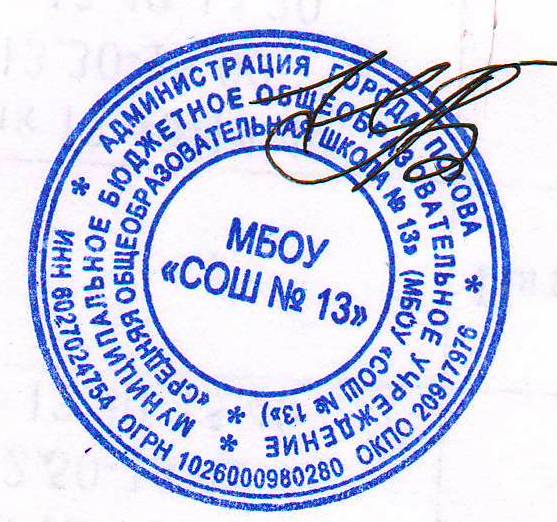 председатель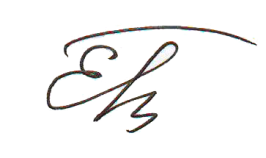 _____________ Покидова Е. О.    (подпись)Протокол №1 от 30.08.2016Утверждаюдиректор школы_____________ Белякова И. В.(подпись)Приказ № 350 от 30.08.2016№Тема разделаКол-во часов Планируемые результаты Планируемые результатыКорректировка№Тема разделаКол-во часовУниверсальные учебные действияПредметные знания1Игровые упражнения33Личностные:                      внутренняя позиция школьника;   учебно-познавательный интерес к новому учебному материалу;ориентация на понимание причин успеха в учебной деятельности: самоанализ и самоконтроль результата; способность к самооценке на основе критериев успешности учебной деятельности;Регулятивные:планировать свои действия в соответствии с поставленной задачей и условиями её реализации;оценивать правильность выполнения действия;   адекватно воспринимать предложения и оценку учителей, товарищей, родителей и других людей; вносить необходимые коррективы в действие после его завершения на основе его оценки и учёта характера сделанных ошибок.    Коммуникативные: допускать возможность существования у людей различных точек зрения, в том числе не совпадающих с его собственной, и ориентироваться на позицию партнёра в общении и взаимодействии; формулировать собственное мнение и позицию; договариваться и приходить к общему решению в совместной деятельности, в том числе в ситуации столкновенияинтересов;                                строить понятные для партнёра высказывания, учитывающие, что партнёр знает и видит, а что нет;контролировать действия партнёра; использовать речь для регуляции своего действия.Уметь выполнять все изученные команды на построения и перестроения, основные положения и движения руками, ногами, туловищем, головой.                                                         Знать и уметь выполнять комплекс утренней гимнастики. Календарно-тематическое планирование по физической культуре 3 класс (33 час)Календарно-тематическое планирование по физической культуре 3 класс (33 час)Календарно-тематическое планирование по физической культуре 3 класс (33 час)1 Вводный урок. Чем мы будем заниматься. Наблюдения в природе. Подвижные игры.2На улице. Эстафеты с мячом. Подвижная игра «Третий лишний».3О.Р.У. Прыгаем через короткую скакалку. Подвижная игра «У медведя во бору».4О.Р.У. Спортивные игры и развлечения.5О.Р.У. Упражнения в равновесии. Эстафеты со скакалкой. Подвижные игры.6Метание в цель. Различные виды ходьбы. Подвижная игра «Кошки-мышки»7О.Р.У. Прыжки с продвижением вперёд. Эстафеты с мячом. Подвижная игра «Третий лишний».8О.Р.У. Урок спортивных игр и развлечений.9О.Р.У. Прыжки через скакалку с продвижением вперёд. Передача и ловля мяча. 10 О.Р.У. Упражнения в равновесии Метание в цель. Беговая эстафета. 11О.Р.У. Спортивные игры и развлечения.12О.Р.У. Беседа об инфекционных заболеваниях. Подвижная игра «Мышеловка».13О.Р.У. Эстафета с мячом. Спрыгивание с предмета. Подвижная игра «Зайцы и волки».14О.Р.У. Различные виды ходьбы. Упражнения в равновесии. Подвижная игра «Третий лишний».15Спортивные игры .16Строй. ОРУ в движении. Стойка и перешагивание с мячом17Подвижные игры на улице.. Беседа. Как надо действовать при обморожении.18Катаемся с горки. Беседа. Почему нельзя есть снег.19Беседа. Осторожно, гололёд. Скольжение по ледяной дорожке. Метание снежков.20Катаемся с горки. Метание снежков.21О.Р.У. Эстафета с мячом. Прыжки с продвижением вперёд. Подвижная игра «Зайцы и волки». Подвижные игры и развлечения.22Разучивание оздоровительного комплекса. О.Р.У. со скакалкой.23Прыжки с продвижением вперёд. Подвижная игра «Наседка и курица».24О.Р.У. Лазание по гимназической скамейке. Подвижная игра «Жмурки».25Спортивный праздник. Соревнование между 2 «А» и 2 «Б».26О.Р.У. Подвижная игра «День и ночь».27 О.Р.У. Прыжки через короткую скакалку на месте. Эстафета с различными видами прыжков28На улице. Упражнения на осанку. Игра с мячом.29Спортивные  игры и развлечения.30Метание мячей в цель. Ловля и передача мяча. Подвижная игра «Волк во рву».31О.Р.У. Эстафета (Бег. Виды бега.) Беседа о безопасности во время игр. Подвижная игра «Кто быстрее до флажка».32Лазание по бревну и через бревно. Отжимание. Игра «Третий лишний». 33Туристический поход. Спортивные игр и развлечения.